Утвержден Приказом Закрытого Акционерного Общества «Азербайджанское Каспийское Морское Пароходство» от 01 декабря 2016 года, № 216.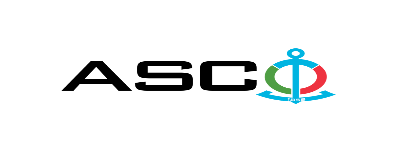 ЗАКРЫТОЕАКЦИОНЕРНОЕ ОБЩЕСТВО «АЗЕРБАЙДЖАНСКОЕ КАСПИЙСКОЕ МОРСКОЕ ПАРОХОДСТВО» ОБЪЯВЛЯЕТ О ПРОВЕДЕНИИ ОТКРЫТОГО КОНКУРСА НА ЗАКУПКУ РАЗЛИЧНЫХ УПЛОТНИТЕЛЬНЫХ МАНЖЕТ ДЛЯ СТРУКТУРНЫХ УПРАВЛЕНИЙ К о н к у р с № AM106 / 2020 (на бланке участника-претендента)ПИСЬМО-ЗАЯВКА НА УЧАСТИЕ В ОТКРЫТОМ КОНКУРСЕ Город _______       “___”_________20___года ___________№           							                                                                                          Председателю Комитета по Закупкам АСКОГосподину Дж. МахмудлуНастоящей заявкой [с указанием полного наименования претендента-подрядчика] подтверждает намерение принять участие в открытом конкурсе № [с указанием претендентом номера конкурса], объявленном «АСКО» в связи с закупкой «__________». При этом подтверждаем, что в отношении [с указанием полного наименования претендента-подрядчика] не проводится процедура ликвидации, банкротства, деятельность не приостановлена, а также отсутствуют иные обстоятельства, не позволяющие участвовать в данном тендере.  Гарантируем,что [с указанием полного наименования претендента-подрядчика] не является лицом, связанным с АСКО. Сообщаем,что для оперативного взаимодействия с Вами по вопросам, связанным с представленной документацией и другими процедурами, нами уполномочен:Контактное лицо : . . . . . . . . . . . . . . . . . . . . .  Должность контактного лица: . . . . . . . . . . . . . . . . . . . . .  Телефон : . . . . . . . . . . . . . . . . . . . . .  E-mail: . . . . . . . . . . . . . . . . . . . . .  Приложение:Оригинал  банковского  документа об  оплате взноса за участие в конкурсе –  на ____ листах.________________________________                                   _______________________(Ф.И.О. уполномоченного лица) (подпись уполномоченного лица)_________________________________                                                  (должность уполномоченного лица)                                                                                                                                                                   M.П.                                                        ПЕРЕЧЕНЬ ТОВАРОВ :   Контактное лицо по техническим вопросамСаламов Заур - Специалист Департамента по ЗакупкамТелефон : +99455 817 08 12 Электронная почта:  zaur.salamov@asco.az   HYPERLINK "mailto:mailto: zaur.salamov@asco.azДо заключения договора купли-продажи с компанией победителем конкурса  проводится проверка претендента в соответствии с правилами закупок АСКО.     Компания должна перейти по этой ссылке (http://asco.az/sirket/satinalmalar/podratcilarin-elektron-muraciet-formasi/), чтобы заполнить специальную форму или представить следующие документы:http://asco.az/sirket/satinalmalar/podratcilarin-elektron-muraciet-formasi/Устав компании (со всеми изменениями и дополнениями)Выписка из реестра коммерческих юридических лиц (выданная в течение последнего 1 месяца)Информация об учредителе юридического лица  в случае если учредитель является юридическим лицомИНН свидететльствоАудированный баланс бухгалтерского учета или налоговая декларация (в зависимости от системы налогообложения) / справка на отсутсвие налоговой задолженности в органах налогообложения Удостоверения личности законного представителяЛицензии учреждения необходимые для оказания услуг / работ (если применимо)Договор не будет заключен с компаниями которые не предоставляли указанные документы и не получили позитивную оценку по результатам процедуры проверки и они будут исключены из конкурса !   Перечень документов для участия в конкурсе:Заявка на участие в конкурсе (образец прилагается) ; Банковский документ об оплате взноса за участие в конкурсе ; Конкурсное предложение ; Банковская справка о финансовом положении грузоотправителя за последний год (или в течении периода функционирования) ;Справка из соответствующих налоговых органов об отсутсвии  просроченных обязательств по налогам и другим обязательным платежам в Азербайджанской Республике, а также об отсутсвии   неисполненых обязанностей налогоплательщика, установленных Налоговым кодексом Азербайджанской Республики в течение последнего года (исключая период приостановления). На первичном этапе, заявка на участие в конкурсе (подписанная и скрепленная печатью) и банковский документ об оплате взноса за участие (за исключением конкурсного предложения) должны быть представлены на Азербайджанском, русском или английском языках не позднее 18:00 (по Бакинскому времени) 25 августа 2020 года по месту нахождения Закрытого Акционерного Общества «Азербайджанское Каспийское Морское Пароходство» (далее – «АСКО» или "Закупочная Организация") или путем отправления на электронную почту контактного лица. Остальные документы должны быть представлены в конверте конкурсного предложения.   Перечень (описание) закупаемых товаров, работ и услуг прилагается. Сумма взноса за участие в конкурсе и приобретение Сборника Основных Условий : Претенденты, желающие принять участие в конкурсе, должны оплатить нижеуказанную сумму взноса за участие в конкурсе (название организации проводящий конкурс и предмет конкурса должны быть точно указаны в платежном поручении) путем перечисления средств на банковский счет АСКО с последующим представлением в АСКО документа подтверждающего оплату, в срок не позднее, указанного в первом разделе.  Претенденты, выполнявшие данное требование, вправе приобрести Сборник Основных Условий по предмету закупки у контактного лица в электронном или печатном формате в любой день недели с 09.00 до 18.00 часов до даты, указанной в разделе IV объявления.Взнос за участие (без НДС) : Взнос за участие в этом конкурсе не предусматривается.Допускается оплата суммы взноса за участие в манатах или в долларах США и Евро в эквивалентном размере.   Номер счета : Взнос за участие в конкурсе не подлежит возврату ни при каких обстоятельствах, за исключением отмены конкурса АСКО ! Гарантия на конкурсное предложение: Для конкурсного предложения требуется банковская гарантия в сумме не менее 1 (одного)% от цены предложения. Форма банковской гарантии будет указана в Сборнике Основных Условий. Оригинал банковской гарантии должен быть представлен в конкурсном конверте вместе с предложением. В противном случае Закупочная Организация оставляет за собой право отвергать такое предложение. Финансовое учреждение, выдавшее гарантию, должно быть принято в финансовых операциях в Азербайджанской Республике и / или в международном уровне. Закупочная организация  оставляет за собой право не принимать никаких недействительных  банковских гарантий.В случае если лица, желающие принять участие в конкурсе закупок, предпочтут  представить гарантию другого типа  (аккредитив, ценные бумаги,  перевод средств на счет указанный в тендерных документах, депозит и другие финансовые активы), в этом случае должны предварительно запросить АСКО посредством контактного лица, указанного в объявлении и получить согласие  о возможности приемлемости такого вида гарантии. Сумма гарантии за исполнение договора требуется в размере 5 (пяти) % от закупочной цены.Для текущей закупочной операции Закупающая Организация произведет оплату только после того, как товары будут доставлены на склад, предоплата не предусмотрена.Срок исполнения контракта : Товары будут приобретены по мере необходимости. Требуется выполнение договора купли-продажи в течение 5 (пяти) календарных дней после получения  официального заказа (запроса) от АСКО.Предельный срок и время подачи конкурсного предложения :Участники, представившие заявку на участие и банковский документ об оплате взноса за участие в конкурсе до срока, указанного в первом разделе, должны представить свои конкурсные предложения в «АСКО» в запечатанном конверте (один оригинальный экземпляр и одна копия) не позднее 18:00 (по Бакинскому времени)  02 сентября 2020 года.Конкурсные предложения, полученные позже указанной даты и времени, не вскрываются и возвращаются участнику.Адрес закупочной организации : Азербайджанская Республика, город Баку AZ1029 (индекс), Пр. Гейдара Алиева 152, "Чинар Плаза" 24-й этаж, Комитет по Закупкам АСКО. Контактное лицо :Рахим АббасовСпециалист по закупкам Департамента Закупок АСКОТелефон : +99450 2740277Адрес электронной почты: rahim.abbasov@asco.azЗаур Саламов Специалист по закупкам Департамента Закупок АСКОТелефонный номер: +99455 817 08 12Адрес электронной почты: zaur.salamov@asco.azПо юридическим вопросам :Телефонный номер: +994 12 4043700 (внутр. 1262)Адрес электронной почты:: tender@asco.azДата, время и место вскрытия конвертов с конкурсными предложениями :Вскрытие конвертов будет производиться в 16.00 (по Бакинскому времени) 03 сентября 2020 года по адресу, указанному в разделе V. Лица, желающие принять участие в вскрытии конверта, должны представить документ, подтверждающий их участие (соответствующую доверенность от участвующего юридического или физического лица) и удостоверение личности не позднее, чем за полчаса до начала конкурса.Сведения о победителе конкурса :Информация о победителе конкурса будет размещена в разделе «Объявления» официального сайта АСКО.№Наименование материалов и товаровЕдиница измеренияКоличествоТребования по сертификатам 1Манжета уплотнительная I.2-14 x 28 - 1 ГОСТ 8752-79/1штук 10Сертификат качества и соответствия2Манжета уплотнительная I.2 - 14 x 30 - 1 ГОСТ 8752-79/1штук 10Сертификат качества и соответствия3Манжета уплотнительная I.2 - 15 x 30 - 1  ГОСТ 8752-79/1штук 50Сертификат качества и соответствия4Манжета уплотнительная I.2 - 15 x 32 - 1  ГОСТ 8752-79/1штук 30Сертификат качества и соответствия5Манжета уплотнительная I.2 - 15 x 35 - 1  ГОСТ 8752-79/1штук 20Сертификат качества и соответствия6Манжета уплотнительная I.2 - 17 x 30 - 1  ГОСТ 8752-79/1штук 20Сертификат качества и соответствия7Манжета уплотнительная I.2 - 17 x 32 - 1  ГОСТ 8752-79/1штук 25Сертификат качества и соответствия8Манжета уплотнительная I.2 - 17 x 35 - 1  ГОСТ 8752-79/1штук 10Сертификат качества и соответствия9Манжета уплотнительная I.2 - 18 x 31 - 1  ГОСТ 8752-79/1штук 30Сертификат качества и соответствия10Манжета уплотнительная I.2 - 18 x 35 - 1  ГОСТ 8752-79/1штук 30Сертификат качества и соответствия11Манжета уплотнительная I.2 - 22 x 35 - 1  ГОСТ 8752-79/1штук 36Сертификат качества и соответствия12Манжета уплотнительная I.2 - 22 x 36 - 1  ГОСТ 8752-79/1штук 25Сертификат качества и соответствия13Манжета уплотнительная I.2 - 22 x 40 - 1  ГОСТ 8752-79/1штук 45Сертификат качества и соответствия14Манжета уплотнительная I.2 - 24 x 40 - 1  ГОСТ 8752-79/1штук 20Сертификат качества и соответствия15Манжета уплотнительная I.2 - 24 x 46 - 1  ГОСТ 8752-79/1штук 20Сертификат качества и соответствия16Манжета уплотнительная I.2 - 28 x 50 - 1  ГОСТ 8752-79/1штук 20Сертификат качества и соответствия17Манжета уплотнительная I.2 - 28 x 45 - 1  ГОСТ 8752-79/1штук 26Сертификат качества и соответствия18Манжета уплотнительная I.2 - 30 x 50 - 1  ГОСТ 8752-79/1штук 30Сертификат качества и соответствия19Манжета уплотнительная I.2 - 30 x 52 - 1  ГОСТ 8752-79/1штук 50Сертификат качества и соответствия20Манжета уплотнительная I.2 - 30 x 56 - 1  ГОСТ 8752-79/1штук 20Сертификат качества и соответствия21Манжета уплотнительная I.2 - 38 x 58 - 1  ГОСТ 8752-79/1штук 20Сертификат качества и соответствия22Манжета уплотнительная I.2 - 38 x 60 - 1  ГОСТ 8752-79/1штук 20Сертификат качества и соответствия23Манжета уплотнительная I.2 - 42 x 58 - 1  ГОСТ 8752-79/1штук 20Сертификат качества и соответствия24Манжета уплотнительная I.2 - 42 x 62 - 1  ГОСТ 8752-79/1штук 20Сертификат качества и соответствия25Манжета уплотнительная I.2 - 42 x 75 - 1  ГОСТ 8752-79/1штук 20Сертификат качества и соответствия26Манжета уплотнительная I.2 - 45 x 60 - 1  ГОСТ 8752-79/1штук 20Сертификат качества и соответствия27Манжета уплотнительная I.2 - 45 x 65 - 1  ГОСТ 8752-79/1штук 20Сертификат качества и соответствия28Манжета уплотнительная I.2 - 45 x 70 - 1  ГОСТ 8752-79/1штук 20Сертификат качества и соответствия29Манжета уплотнительная I.2 - 60 x 80 - 1  ГОСТ 8752-79/1штук 40Сертификат качества и соответствия30Манжета уплотнительная I.2 - 60 x 82 - 1  ГОСТ 8752-79/1штук 20Сертификат качества и соответствия31Манжета уплотнительная I.2 - 60 x 85 - 1  ГОСТ 8752-79/1штук 20Сертификат качества и соответствия32Манжета уплотнительная I.2 - 65 x 90 - 1  ГОСТ 8752-79/1штук 20Сертификат качества и соответствия33Манжета уплотнительная I.2 - 90 x 112 - 1  ГОСТ 8752-79/1штук 10Сертификат качества и соответствия34Манжета уплотнительная I.2 - 90 x 115 - 1  ГОСТ 8752-79/1штук 10Сертификат качества и соответствия35Манжета уплотнительная I.2 - 105 x 130 - 1  ГОСТ 8752-79/1штук 10Сертификат качества и соответствия36Манжета уплотнительная I.2 - 110 x 135 - 1  ГОСТ 8752-79/1штук 14Сертификат качества и соответствия37Манжета уплотнительная I.2 - 120 x 145 - 1  ГОСТ 8752-79/1штук 10Сертификат качества и соответствия38Манжета уплотнительная I.2 - 120 x 150 - 1  ГОСТ 8752-79/1штук 10Сертификат качества и соответствия39Манжета уплотнительная I.2 - 180 x 220 - 1  ГОСТ 8752-79/1штук 34Сертификат качества и соответствия40Манжета уплотнительная I.2 - 190 x 230 - 1  ГОСТ 8752-79/1штук 10Сертификат качества и соответствия41Манжета уплотнительная I.2 - 200 x 240 - 1  ГОСТ 8752-79/1штук 25Сертификат качества и соответствия42Манжета уплотнительная I.2 - 210 x 250 - 1  ГОСТ 8752-79/1штук 10Сертификат качества и соответствия43Манжета уплотнительная I.2 - 220 x 260 - 1  ГОСТ 8752-79/1штук 12Сертификат качества и соответствия44Манжета уплотнительная I.2 - 230 x 270 - 1  ГОСТ 8752-79/1штук 14Сертификат качества и соответствия45Манжета уплотнительная I.2 - 240 x 280 - 1  ГОСТ 8752-79/1штук 20Сертификат качества и соответствия46Манжета уплотнительная I.2 - 250 x 290 - 1  ГОСТ 8752-79/1штук 10Сертификат качества и соответствия47Манжета уплотнительная I.2 - 260 x 300 - 1  ГОСТ 8752-79/1штук 10Сертификат качества и соответствия48Манжета уплотнительная I.2 - 340 x 380 - 1  ГОСТ 8752-79/1штук 4Сертификат качества и соответствия49Манжета уплотнительная I.2 - 480 x 530 - 1  ГОСТ 8752-79/1штук 20Сертификат качества и соответствия50Манжета уплотнительная I.2 - 115 x 140 - 1  ГОСТ 8752-79/1штук 20Сертификат качества и соответствия51Манжета уплотнительная I.2 - 280 x 320 - 1,8 ГОСТ 8752-79/1штук 10Сертификат качества и соответствия52Манжета уплотнительная I.2 - 80 x 105 - 1 ГОСТ 8752-79/1штук 20Сертификат качества и соответствия53Манжета уплотнительная I.2 - 85 x 110  ГОСТ 8752-79/1штук 25Сертификат качества и соответствия54Манжета уплотнительная I.2 - 50 x 72 - 10 ГОСТ 8752-79/1штук 20Сертификат качества и соответствия55Манжета уплотнительная I.2 - 200 x 240 ГОСТ 8752-79/1штук 10Сертификат качества и соответствия56Манжета уплотнительная I.2 - 170 x 200 - 1/3 ГОСТ 8752-79/1штук 10Сертификат качества и соответствия57Манжета уплотнительная I.2 - 17 x 32  ГОСТ 8752-79/1штук 25Сертификат качества и соответствия58Манжета уплотнительная I.2 - 80 x 100 - 1/4 ГОСТ 8752-79/1штук 20Сертификат качества и соответствия59Манжета уплотнительная I.2 - 105 x 130 - 1 ГОСТ 8752-79/1 (h=13)штук 25Сертификат качества и соответствия60Манжета уплотнительная I.2 - 48 x 70 - 1 ГОСТ 8752-79/1 (h=8)штук 25Сертификат качества и соответствия61Манжета уплотнительная I.2 - 25 x 40 - 1/4 ГОСТ 8752-79/1штук 25Сертификат качества и соответствия62Манжета уплотнительная I.2 - 40 x 54 - 8 ГОСТ 8752-79/1штук 20Сертификат качества и соответствия63Манжета уплотнительная I.2 - 280 x 320 - 1 ГОСТ 8752-79/1штук 20Сертификат качества и соответствия64Манжета уплотнительная I.2 - 32 x 44 - 1  ГОСТ 8752-79/1штук 25Сертификат качества и соответствия65Манжета уплотнительная I.2 - 55 x 72 - 1/4  ГОСТ 8752-79/1штук 20Сертификат качества и соответствия66Манжета уплотнительная I.2 - 75 x 100 - 1  ГОСТ 8752-79/1 (h=12)штук 25Сертификат качества и соответствия67Манжета уплотнительная I.2 - 75 x 100 - 1  ГОСТ 8752-79/1штук 20Сертификат качества и соответствия68Манжета уплотнительная I.2 - 35 x 58 - 10 ГОСТ 8752-79/1штук 20Сертификат качества и соответствия69Манжета уплотнительная I.2 - 50 x 70 - 10 ГОСТ 8752-79/1штук 25Сертификат качества и соответствия70Манжета уплотнительная I.2 - 25 x 42 - 1  ГОСТ 8752-79/1штук 20Сертификат качества и соответствия71Манжета уплотнительная I.2 - 24 x 47 - 1  ГОСТ 8752-79/1штук 100Сертификат качества и соответствия72Манжета уплотнительная I.2 - 25 x 47 - 1  ГОСТ 8752-79/1штук 40Сертификат качества и соответствия73Манжета уплотнительная I.2 - 35 x 47 - 1  ГОСТ 8752-79/1штук 20Сертификат качества и соответствия74Манжета уплотнительная I.2 - 35 x 56 - 1  ГОСТ 8752-79/1штук 30Сертификат качества и соответствия75Манжета уплотнительная I.2 - 40 x 62 - 1 ГОСТ 8752-79/1штук 20Сертификат качества и соответствия76Манжета уплотнительная I.2 - 55 x 72 - 1  ГОСТ 8752-79/1штук 60Сертификат качества и соответствия77Манжета уплотнительная I.2 - 50 x 72 - 1  ГОСТ 8752-79/1штук 20Сертификат качества и соответствия78Манжета уплотнительная I.2 - 60 x 80 - 1  ГОСТ 8752-79/1штук 20Сертификат качества и соответствия79Манжета уплотнительная I.2 - 68 x 100 - 1  ГОСТ 8752-79/1 (h=13)штук 30Сертификат качества и соответствия80Манжета уплотнительная I.2 - 90 x 110 - 1  ГОСТ 8752-79/1штук 30Сертификат качества и соответствия81Манжета уплотнительная I.2 - 150 x 180 - 1  ГОСТ 8752-79/1 (h=15)штук 20Сертификат качества и соответствия82Манжета уплотнительная ll.2 - 15 x 30 - 1  ГОСТ 8752-79/2 (h=8)штук 25Сертификат качества и соответствия83Манжета уплотнительная ll.2 - 15 x 28 - 1  ГОСТ 8752-79/2 штук 20Сертификат качества и соответствия84Манжета уплотнительная ll.2 - 15 x 35 - 1  ГОСТ 8752-79/2 штук 20Сертификат качества и соответствия85Манжета уплотнительная ll.2 - 14 x 32 - 1  ГОСТ 8752-79/2штук 20Сертификат качества и соответствия86Манжета уплотнительная ll.2 - 17 x 40 - 1  ГОСТ 8752-79/2 (h=10)штук 20Сертификат качества и соответствия87Манжета уплотнительная ll.2 - 20 x 40 - 1  ГОСТ 8752-79/2 (h=8)штук 30Сертификат качества и соответствия88Манжета уплотнительная ll.2 - 20 x 40 - 1  ГОСТ 8752-79/2штук 20Сертификат качества и соответствия89Манжета уплотнительная ll.2 - 22 x 35 - 1  ГОСТ 8752-79/2( h=8)штук 10Сертификат качества и соответствия90Манжета уплотнительная ll.2 - 25 x 42 - 1  ГОСТ 8752-79/2 штук 20Сертификат качества и соответствия91Манжета уплотнительная ll.2 - 30 x 52 - 1  ГОСТ 8752-79/2штук 30Сертификат качества и соответствия92Манжета уплотнительная ll.2 - 25 x 35 - 1  ГОСТ 8752-79/2штук 25Сертификат качества и соответствия93Манжета уплотнительная ll.2 - 35 x 56 - 1  ГОСТ 8752-79/2 (h=10)штук 20Сертификат качества и соответствия94Манжета уплотнительная ll.2 - 60 x 80 - 1  ГОСТ 8752-79/2 (h=12)штук 20Сертификат качества и соответствия95Манжета уплотнительная ll.2 - 90 x 110 - 1  ГОСТ 8752-79/2 (h=13)штук 20Сертификат качества и соответствия96Манжета уплотнительная ll.2 - 55 x 72 - 1/4  ГОСТ 8752-79/2 штук 10Сертификат качества и соответствия97Манжета уплотнительная ll.2 - 70 x 95 - 1  ГОСТ 8752-79/2штук 10Сертификат качества и соответствия98Манжета уплотнительная ll.2 - 90 x 120 - 1  ГОСТ 8752-79/2 (h=13)штук 12Сертификат качества и соответствия99Манжета уплотнительная ll.2 - 65 x 90 - 1  ГОСТ 8752-79/2 штук 10Сертификат качества и соответствия100Манжета уплотнительная ll.2 - 110 x 125 - 1  ГОСТ 8752-79/2 (h=13)штук 20Сертификат качества и соответствия101Манжета уплотнительная ll.2 - 50 x 70 - 1  ГОСТ 8752-79/2 (h=12)штук 16Сертификат качества и соответствия102Манжета уплотнительная ll.2 - 120 x 150 - 1  ГОСТ 8752-79/2штук 20Сертификат качества и соответствия103Манжета уплотнительная ll.2 - 120 x 160 - 1  ГОСТ 8752-79/2штук 20Сертификат качества и соответствия104Манжета уплотнительная ll.2 - 30 x 40 - 1  ГОСТ 8752-79/2 (h=10)штук 50Сертификат качества и соответствия105Манжета уплотнительная I.2 - 40 x 62  ГОСТ 8752-79/1 -10штук 30Сертификат качества и соответствия106Манжета уплотнительная II.2 - 150 x 180 - 1  ГОСТ 8752-79/1 (h=40)штук 20Сертификат качества и соответствия107Манжета уплотнительная I.2 - 300 x 340 - 1  ГОСТ 8752-79/1 (h=10)штук 25Сертификат качества и соответствия108Манжета уплотнительная I.2 - 320 x 360 - 1  ГОСТ 8752-79/1 (h=15)штук 25Сертификат качества и соответствия109Манжета уплотнительная Тип A 18 x 40 х 10 DIN 3760/3761штук 20Сертификат качества и соответствия110Манжета уплотнительная Тип A 14 x 30 х 7  DIN 3760/3761штук 20Сертификат качества и соответствия111Манжета уплотнительная I.2 - 20 x 33 - 1  ГОСТ 8752-79/1штук 10Сертификат качества и соответствия112Манжета уплотнительная 35 x 62 х 10  DIN 3760/3761штук 20Сертификат качества и соответствия113Манжета уплотнительная  I.2 - 25 x 48 - 1 ГОСТ 8752-79/1 (h=10)штук 30Сертификат качества и соответствия114Манжета уплотнительная II.2 - 140 x 170 - 1 ГОСТ 8752-79/1 (h=12)штук 20Сертификат качества и соответствия115Манжета уплотнительная II.2 - 145 x 180 - 1  ГОСТ 8752-79/1 (h=15)штук 20Сертификат качества и соответствия116Манжета уплотнительная II.2 - 18 x 40 - 1  ГОСТ 8752-79/1 (h=10)штук 26Сертификат качества и соответствия117Манжета уплотнительная II.2 - 160 x 200 - 1  ГОСТ 8752-79/1 (h=15)штук 25Сертификат качества и соответствия118Манжета уплотнительная Тип  AS 125 х 160 х 15 DIN 3760/3761штук 20Сертификат качества и соответствия119Манжета уплотнительная Тип A 48 x 60 x 5  DIN 3760/3761штук 20Сертификат качества и соответствия120Манжета уплотнительная  I.2 - 30 x 47 - 1/4  ГОСТ 8752-79/1штук 25Сертификат качества и соответствия121Манжета уплотнительная  II.2 - 45 x 60 - 1  ГОСТ 8752-79/1штук 20Сертификат качества и соответствия122Манжета уплотнительная I.2 - 35 x 50 - 10 ГОСТ 8752-79/1штук 25Сертификат качества и соответствия123Манжета уплотнительная I.2 - 55 x 72 - 1  ГОСТ 8752-79/1 (h=10)штук 30Сертификат качества и соответствия124Манжета уплотнительная Тип AS 65 x 89 x 12 DIN 3760/3761штук 20Сертификат качества и соответствия125Манжета уплотнительная Тип 100 x 120 x 10   DIN 3760/3761штук 25Сертификат качества и соответствия126Манжета уплотнительная Тип A 40 x 72 x 10  DIN 3760/3761штук 25Сертификат качества и соответствия127Манжета уплотнительная Тип AS 60 x 90 x 10  DIN 3760/3761штук 20Сертификат качества и соответствия128Манжета уплотнительная I.2 - 55 x 80 - 1/4  ГОСТ 8752-79/1штук 20Сертификат качества и соответствия129Манжета уплотнительная II.2 - 125 x 160 - 1  ГОСТ 8752-79/1 (h=15)штук 20Сертификат качества и соответствия